Informació sobre protecció de dades: El responsable del tractament de les dades és l’Ajuntament de Santa Eulària des Riu. La finalitat del tractament és la gestió del procediment o tràmit que deriva de la presentació d’aquest imprès. La legitimació per al tractament es basa en l’exercici de les competències que té atribuïdes aquesta administració. Les dades seran conservades durant els terminis previstos en les disposicions legals aplicables i el temps necessari per atendre possibles responsabilitats nascudes del tractament. No es comunicaran les seues dades a tercer excepte obligació legal. Té dret a sol·licitar-nos l’accés a les seues dades personals, la seua rectificació, supressió o portabilitat, la limitació del seu tractament, a oposar-se al tractament davant la Secretaria d’aquest Ajuntament, situada a la plaça d’Espanya, núm. 1, Santa Eulària des Riu 07840, així como a presentar una reclamació davant una autoritat de control.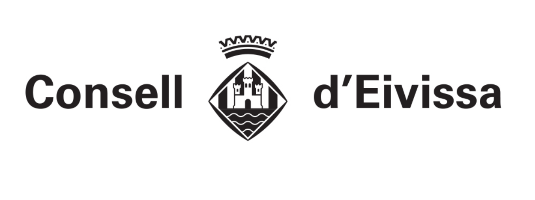 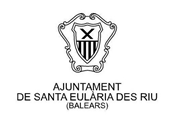 ANNEX 1: SOL·LICITUD DE SUBVENCIÓ DE CONVOCATÒRIA  DE L’AJUNTAMENT DE SANTA EULÀRIA DES RIU PER A LA CONCESSIÓ DE SUBVENCIONS PER A AUTÒNOMS  I MICROEMPRESES AFECTATS PER LA SITUACIÓ DE L’ESTAT D’ALARMA DERIVAT DE LA CRISI SANITÀRIA DEL COVID-19 (ANY 2020).ANNEX 1: SOL·LICITUD DE SUBVENCIÓ DE CONVOCATÒRIA  DE L’AJUNTAMENT DE SANTA EULÀRIA DES RIU PER A LA CONCESSIÓ DE SUBVENCIONS PER A AUTÒNOMS  I MICROEMPRESES AFECTATS PER LA SITUACIÓ DE L’ESTAT D’ALARMA DERIVAT DE LA CRISI SANITÀRIA DEL COVID-19 (ANY 2020).ANNEX 1: SOL·LICITUD DE SUBVENCIÓ DE CONVOCATÒRIA  DE L’AJUNTAMENT DE SANTA EULÀRIA DES RIU PER A LA CONCESSIÓ DE SUBVENCIONS PER A AUTÒNOMS  I MICROEMPRESES AFECTATS PER LA SITUACIÓ DE L’ESTAT D’ALARMA DERIVAT DE LA CRISI SANITÀRIA DEL COVID-19 (ANY 2020).ANNEX 1: SOL·LICITUD DE SUBVENCIÓ DE CONVOCATÒRIA  DE L’AJUNTAMENT DE SANTA EULÀRIA DES RIU PER A LA CONCESSIÓ DE SUBVENCIONS PER A AUTÒNOMS  I MICROEMPRESES AFECTATS PER LA SITUACIÓ DE L’ESTAT D’ALARMA DERIVAT DE LA CRISI SANITÀRIA DEL COVID-19 (ANY 2020).ANNEX 1: SOL·LICITUD DE SUBVENCIÓ DE CONVOCATÒRIA  DE L’AJUNTAMENT DE SANTA EULÀRIA DES RIU PER A LA CONCESSIÓ DE SUBVENCIONS PER A AUTÒNOMS  I MICROEMPRESES AFECTATS PER LA SITUACIÓ DE L’ESTAT D’ALARMA DERIVAT DE LA CRISI SANITÀRIA DEL COVID-19 (ANY 2020).ANNEX 1: SOL·LICITUD DE SUBVENCIÓ DE CONVOCATÒRIA  DE L’AJUNTAMENT DE SANTA EULÀRIA DES RIU PER A LA CONCESSIÓ DE SUBVENCIONS PER A AUTÒNOMS  I MICROEMPRESES AFECTATS PER LA SITUACIÓ DE L’ESTAT D’ALARMA DERIVAT DE LA CRISI SANITÀRIA DEL COVID-19 (ANY 2020).Dades d’identificació del sol·licitantDades d’identificació del sol·licitantDades d’identificació del sol·licitantDades d’identificació del sol·licitantDades d’identificació del sol·licitantDades d’identificació del sol·licitantNOM DEL SOL·LICITANT:NOM DEL SOL·LICITANT:NOM DEL SOL·LICITANT:NOM DEL SOL·LICITANT:NIF:NIF:Adreça:Adreça:Adreça:Adreça:CP:Telèfon:Correu electrònic:Correu electrònic:Correu electrònic:Correu electrònic:Nom comercial (si és diferent al del sol·licitant):Nom comercial (si és diferent al del sol·licitant):Activitat principal que desenvolupa:Activitat principal que desenvolupa:Activitat principal que desenvolupa:Activitat principal que desenvolupa:Horari d’obertura:Horari d’obertura:Direcció de l'activitat:Direcció de l'activitat:Direcció de l'activitat:Direcció de l'activitat:C.P: C.P: Situació actual de la seva activitat:(marqui's el que correspongui)En funcionament         Sense activitat (Negoci tancat).En funcionament         Sense activitat (Negoci tancat).En funcionament         Sense activitat (Negoci tancat).En funcionament         Sense activitat (Negoci tancat).En funcionament         Sense activitat (Negoci tancat).Dades d’identificació del representant (quan el sol·licitant sigui una raó social)Dades d’identificació del representant (quan el sol·licitant sigui una raó social)Dades d’identificació del representant (quan el sol·licitant sigui una raó social)Dades d’identificació del representant (quan el sol·licitant sigui una raó social)Dades d’identificació del representant (quan el sol·licitant sigui una raó social)Dades d’identificació del representant (quan el sol·licitant sigui una raó social)NOM DEL REPRESENTANT:NOM DEL REPRESENTANT:NOM DEL REPRESENTANT:NOM DEL REPRESENTANT:NIF:NIF:Càrrec o representació:Càrrec o representació:Càrrec o representació:Càrrec o representació:Càrrec o representació:Càrrec o representació:Adreça a efecte de notificacions:Adreça a efecte de notificacions:Adreça a efecte de notificacions:Adreça a efecte de notificacions:CP:CP:Correu electrònic:Correu electrònic:Correu electrònic:Correu electrònic:Telèfon:Telèfon:Subvenció a la qual opta (marqui la que correspongui)Subvenció a la qual opta (marqui la que correspongui)Subvenció a la qual opta (marqui la que correspongui)Subvenció a la qual opta (marqui la que correspongui)Subvenció a la qual opta (marqui la que correspongui)Subvenció a la qual opta (marqui la que correspongui)LínIEs 1: EmpresEs AMB OBERTURA TOT L’ANY (igual o superior a 9 mesOs d’OBERTURA).LínIEs 1: EmpresEs AMB OBERTURA TOT L’ANY (igual o superior a 9 mesOs d’OBERTURA).LínIES 2: EmpresEs AMB OBERTURA de temporada (inferior a 9 mesOs d’OBERTURA I SUPERIOR A 4 MESOS).LínIES 2: EmpresEs AMB OBERTURA de temporada (inferior a 9 mesOs d’OBERTURA I SUPERIOR A 4 MESOS).LínIES 2: EmpresEs AMB OBERTURA de temporada (inferior a 9 mesOs d’OBERTURA I SUPERIOR A 4 MESOS).LínIES 2: EmpresEs AMB OBERTURA de temporada (inferior a 9 mesOs d’OBERTURA I SUPERIOR A 4 MESOS). Línia 1.a: Empreses afectades pel tancament d’establiments pel disposat en el RD 465/2020. Línia 1.a: Empreses afectades pel tancament d’establiments pel disposat en el RD 465/2020. Línia 2.a: Empreses afectades pel tancament d’establiments pel disposat en el RD465/2020. Línia 2.a: Empreses afectades pel tancament d’establiments pel disposat en el RD465/2020. Línia 2.a: Empreses afectades pel tancament d’establiments pel disposat en el RD465/2020. Línia 2.a: Empreses afectades pel tancament d’establiments pel disposat en el RD465/2020.  Línia 1.b.: Empreses no afectades pel tancament d’establiments pel disposat en el RD 465/2020 i amb una reducció del 60% dels seus ingressos.  Línia 1.b.: Empreses no afectades pel tancament d’establiments pel disposat en el RD 465/2020 i amb una reducció del 60% dels seus ingressos.  Línia 2.b.: Empreses no afectades pel tancament d’establiments pel disposat en el RD 465/2020 i amb con una reducció del 60% dels seus ingressos.  Línia 2.b.: Empreses no afectades pel tancament d’establiments pel disposat en el RD 465/2020 i amb con una reducció del 60% dels seus ingressos.  Línia 2.b.: Empreses no afectades pel tancament d’establiments pel disposat en el RD 465/2020 i amb con una reducció del 60% dels seus ingressos.  Línia 2.b.: Empreses no afectades pel tancament d’establiments pel disposat en el RD 465/2020 i amb con una reducció del 60% dels seus ingressos.¿en  quina de les situacions següents es troba la seua empresa? (marqui la que correspongui)¿en  quina de les situacions següents es troba la seua empresa? (marqui la que correspongui)¿en  quina de les situacions següents es troba la seua empresa? (marqui la que correspongui)¿en  quina de les situacions següents es troba la seua empresa? (marqui la que correspongui)¿en  quina de les situacions següents es troba la seua empresa? (marqui la que correspongui)¿en  quina de les situacions següents es troba la seua empresa? (marqui la que correspongui) Empresa sense treballadors al seu càrrec Empresa amb treballadors als seu càrrec (10 màxim) Empresa amb treballadors al seu càrrec (10 màxim) amb un ERTO aprovat. Empresa sense treballadors al seu càrrec Empresa amb treballadors als seu càrrec (10 màxim) Empresa amb treballadors al seu càrrec (10 màxim) amb un ERTO aprovat. Empresa sense treballadors al seu càrrec Empresa amb treballadors als seu càrrec (10 màxim) Empresa amb treballadors al seu càrrec (10 màxim) amb un ERTO aprovat. Empresa a obertura tot l'any (igual o superior a 9 mesos durant l'any anterior) Empresa amb obertura de temporada (superior a 4 mesos i inferior a 9 mesos durant l'any anterior) Empresa a obertura tot l'any (igual o superior a 9 mesos durant l'any anterior) Empresa amb obertura de temporada (superior a 4 mesos i inferior a 9 mesos durant l'any anterior) Empresa a obertura tot l'any (igual o superior a 9 mesos durant l'any anterior) Empresa amb obertura de temporada (superior a 4 mesos i inferior a 9 mesos durant l'any anterior)Relació de documents aportats pel beneficiari (marqui el que correspongui)Relació de documents aportats pel beneficiari (marqui el que correspongui)Relació de documents aportats pel beneficiari (marqui el que correspongui)Relació de documents aportats pel beneficiari (marqui el que correspongui)Relació de documents aportats pel beneficiari (marqui el que correspongui)Relació de documents aportats pel beneficiari (marqui el que correspongui) Acreditació de la identitat del sol·licitant (DNI/NIE/CIF), o document acreditatiu de la representació legal, si escau. Acreditació de la identitat del sol·licitant (DNI/NIE/CIF), o document acreditatiu de la representació legal, si escau. Acreditació de la identitat del sol·licitant (DNI/NIE/CIF), o document acreditatiu de la representació legal, si escau. Acreditació de la identitat del sol·licitant (DNI/NIE/CIF), o document acreditatiu de la representació legal, si escau. Acreditació de la identitat del sol·licitant (DNI/NIE/CIF), o document acreditatiu de la representació legal, si escau. Acreditació de la identitat del sol·licitant (DNI/NIE/CIF), o document acreditatiu de la representació legal, si escau. Còpia de l’escriptura de constitució, estatuts i modificacions posteriors que poguessin existir, si escau. Còpia de l’escriptura de constitució, estatuts i modificacions posteriors que poguessin existir, si escau. Còpia de l’escriptura de constitució, estatuts i modificacions posteriors que poguessin existir, si escau. Còpia de l’escriptura de constitució, estatuts i modificacions posteriors que poguessin existir, si escau. Còpia de l’escriptura de constitució, estatuts i modificacions posteriors que poguessin existir, si escau. Còpia de l’escriptura de constitució, estatuts i modificacions posteriors que poguessin existir, si escau.  Certificat mitjà de plantilla o vida laboral de l'empresa en el qual apareguin la mitjana del número de treballadors de l'any 2019, o 2020 per als de nova creació que van començar la seva activitat durant aquest mateix any, emès per la Tresoreria General de la Seguretat Social o en el cas que no tinguin treballadors al seu càrrec, certificat emès per la Tresoreria General de la Seguretat Social acreditant aquesta situació.  Certificat mitjà de plantilla o vida laboral de l'empresa en el qual apareguin la mitjana del número de treballadors de l'any 2019, o 2020 per als de nova creació que van començar la seva activitat durant aquest mateix any, emès per la Tresoreria General de la Seguretat Social o en el cas que no tinguin treballadors al seu càrrec, certificat emès per la Tresoreria General de la Seguretat Social acreditant aquesta situació.  Certificat mitjà de plantilla o vida laboral de l'empresa en el qual apareguin la mitjana del número de treballadors de l'any 2019, o 2020 per als de nova creació que van començar la seva activitat durant aquest mateix any, emès per la Tresoreria General de la Seguretat Social o en el cas que no tinguin treballadors al seu càrrec, certificat emès per la Tresoreria General de la Seguretat Social acreditant aquesta situació.  Certificat mitjà de plantilla o vida laboral de l'empresa en el qual apareguin la mitjana del número de treballadors de l'any 2019, o 2020 per als de nova creació que van començar la seva activitat durant aquest mateix any, emès per la Tresoreria General de la Seguretat Social o en el cas que no tinguin treballadors al seu càrrec, certificat emès per la Tresoreria General de la Seguretat Social acreditant aquesta situació.  Certificat mitjà de plantilla o vida laboral de l'empresa en el qual apareguin la mitjana del número de treballadors de l'any 2019, o 2020 per als de nova creació que van començar la seva activitat durant aquest mateix any, emès per la Tresoreria General de la Seguretat Social o en el cas que no tinguin treballadors al seu càrrec, certificat emès per la Tresoreria General de la Seguretat Social acreditant aquesta situació.  Certificat mitjà de plantilla o vida laboral de l'empresa en el qual apareguin la mitjana del número de treballadors de l'any 2019, o 2020 per als de nova creació que van començar la seva activitat durant aquest mateix any, emès per la Tresoreria General de la Seguretat Social o en el cas que no tinguin treballadors al seu càrrec, certificat emès per la Tresoreria General de la Seguretat Social acreditant aquesta situació.  Certificat de dades bancàries del sol·licitant emès per l’entitat bancària.  Certificat de dades bancàries del sol·licitant emès per l’entitat bancària.  Certificat de dades bancàries del sol·licitant emès per l’entitat bancària.  Certificat de dades bancàries del sol·licitant emès per l’entitat bancària.  Certificat de dades bancàries del sol·licitant emès per l’entitat bancària.  Certificat de dades bancàries del sol·licitant emès per l’entitat bancària.  Certificado de situación censal de la Agencia Estatal de la Administración Tributaria. Para acreditar dicha situación presentar modelo 036 o/y 037 de Hacienda.  Certificado de situación censal de la Agencia Estatal de la Administración Tributaria. Para acreditar dicha situación presentar modelo 036 o/y 037 de Hacienda.  Certificado de situación censal de la Agencia Estatal de la Administración Tributaria. Para acreditar dicha situación presentar modelo 036 o/y 037 de Hacienda.  Certificado de situación censal de la Agencia Estatal de la Administración Tributaria. Para acreditar dicha situación presentar modelo 036 o/y 037 de Hacienda.  Certificado de situación censal de la Agencia Estatal de la Administración Tributaria. Para acreditar dicha situación presentar modelo 036 o/y 037 de Hacienda.  Certificado de situación censal de la Agencia Estatal de la Administración Tributaria. Para acreditar dicha situación presentar modelo 036 o/y 037 de Hacienda. Per acreditar tenir  aprovat un expedient de regulació temporal d’ocupació (ERTO), presentarà la corresponent resolució de la Tresoreria General de la Seguretat Social. Per acreditar tenir  aprovat un expedient de regulació temporal d’ocupació (ERTO), presentarà la corresponent resolució de la Tresoreria General de la Seguretat Social. Per acreditar tenir  aprovat un expedient de regulació temporal d’ocupació (ERTO), presentarà la corresponent resolució de la Tresoreria General de la Seguretat Social. Per acreditar tenir  aprovat un expedient de regulació temporal d’ocupació (ERTO), presentarà la corresponent resolució de la Tresoreria General de la Seguretat Social. Per acreditar tenir  aprovat un expedient de regulació temporal d’ocupació (ERTO), presentarà la corresponent resolució de la Tresoreria General de la Seguretat Social. Per acreditar tenir  aprovat un expedient de regulació temporal d’ocupació (ERTO), presentarà la corresponent resolució de la Tresoreria General de la Seguretat Social.  Para acreditar la reducció d’un 60% en la facturació del mes següent a l’entrada en vigor de l’estat d’alarma respecte dels 6 mesos anteriors per a les empreses amb obertura tot l’any o la reducció d’almenys el 60%, en relació amb la mitjana efectuada en la totalitat del període d’obertura de la temporada anterior (any 2019) per a les empreses amb obertura inferior a 9 mesos i superior a 4 mesos, mitjançant l’aportació de la informació comptable que ho justifiqui, i es podrà fer a través de la còpia del llibre de registre de factures emeses i rebudes, del llibre diari d’ingressos i despeses, del llibre registre de vendes i ingressos, o del llibre de compres i despeses. Aquells treballadors autònoms que no estiguin obligats a dur els llibres que acrediten el volum d’activitat, hauran d’acreditar la reducció exigida per qualsevol mitjà de prova admès en dret. L’autònom podrà justificar també la reducció en la facturació mitjançant la presentació de la resolució de la prestació extraordinària per cessament d’activitat pel COVID-19 dels treballadors autònoms emès per l'autoritat pertinent. En el cas que la microempresa o l’autònom hagin començat la seua activitat en un temps inferior a sis mesos des de l’entrada en vigor de l’estat d’alarma, només computaran els mesos de facturació que hagi estat obert.  Para acreditar la reducció d’un 60% en la facturació del mes següent a l’entrada en vigor de l’estat d’alarma respecte dels 6 mesos anteriors per a les empreses amb obertura tot l’any o la reducció d’almenys el 60%, en relació amb la mitjana efectuada en la totalitat del període d’obertura de la temporada anterior (any 2019) per a les empreses amb obertura inferior a 9 mesos i superior a 4 mesos, mitjançant l’aportació de la informació comptable que ho justifiqui, i es podrà fer a través de la còpia del llibre de registre de factures emeses i rebudes, del llibre diari d’ingressos i despeses, del llibre registre de vendes i ingressos, o del llibre de compres i despeses. Aquells treballadors autònoms que no estiguin obligats a dur els llibres que acrediten el volum d’activitat, hauran d’acreditar la reducció exigida per qualsevol mitjà de prova admès en dret. L’autònom podrà justificar també la reducció en la facturació mitjançant la presentació de la resolució de la prestació extraordinària per cessament d’activitat pel COVID-19 dels treballadors autònoms emès per l'autoritat pertinent. En el cas que la microempresa o l’autònom hagin començat la seua activitat en un temps inferior a sis mesos des de l’entrada en vigor de l’estat d’alarma, només computaran els mesos de facturació que hagi estat obert.  Para acreditar la reducció d’un 60% en la facturació del mes següent a l’entrada en vigor de l’estat d’alarma respecte dels 6 mesos anteriors per a les empreses amb obertura tot l’any o la reducció d’almenys el 60%, en relació amb la mitjana efectuada en la totalitat del període d’obertura de la temporada anterior (any 2019) per a les empreses amb obertura inferior a 9 mesos i superior a 4 mesos, mitjançant l’aportació de la informació comptable que ho justifiqui, i es podrà fer a través de la còpia del llibre de registre de factures emeses i rebudes, del llibre diari d’ingressos i despeses, del llibre registre de vendes i ingressos, o del llibre de compres i despeses. Aquells treballadors autònoms que no estiguin obligats a dur els llibres que acrediten el volum d’activitat, hauran d’acreditar la reducció exigida per qualsevol mitjà de prova admès en dret. L’autònom podrà justificar també la reducció en la facturació mitjançant la presentació de la resolució de la prestació extraordinària per cessament d’activitat pel COVID-19 dels treballadors autònoms emès per l'autoritat pertinent. En el cas que la microempresa o l’autònom hagin començat la seua activitat en un temps inferior a sis mesos des de l’entrada en vigor de l’estat d’alarma, només computaran els mesos de facturació que hagi estat obert.  Para acreditar la reducció d’un 60% en la facturació del mes següent a l’entrada en vigor de l’estat d’alarma respecte dels 6 mesos anteriors per a les empreses amb obertura tot l’any o la reducció d’almenys el 60%, en relació amb la mitjana efectuada en la totalitat del període d’obertura de la temporada anterior (any 2019) per a les empreses amb obertura inferior a 9 mesos i superior a 4 mesos, mitjançant l’aportació de la informació comptable que ho justifiqui, i es podrà fer a través de la còpia del llibre de registre de factures emeses i rebudes, del llibre diari d’ingressos i despeses, del llibre registre de vendes i ingressos, o del llibre de compres i despeses. Aquells treballadors autònoms que no estiguin obligats a dur els llibres que acrediten el volum d’activitat, hauran d’acreditar la reducció exigida per qualsevol mitjà de prova admès en dret. L’autònom podrà justificar també la reducció en la facturació mitjançant la presentació de la resolució de la prestació extraordinària per cessament d’activitat pel COVID-19 dels treballadors autònoms emès per l'autoritat pertinent. En el cas que la microempresa o l’autònom hagin començat la seua activitat en un temps inferior a sis mesos des de l’entrada en vigor de l’estat d’alarma, només computaran els mesos de facturació que hagi estat obert.  Para acreditar la reducció d’un 60% en la facturació del mes següent a l’entrada en vigor de l’estat d’alarma respecte dels 6 mesos anteriors per a les empreses amb obertura tot l’any o la reducció d’almenys el 60%, en relació amb la mitjana efectuada en la totalitat del període d’obertura de la temporada anterior (any 2019) per a les empreses amb obertura inferior a 9 mesos i superior a 4 mesos, mitjançant l’aportació de la informació comptable que ho justifiqui, i es podrà fer a través de la còpia del llibre de registre de factures emeses i rebudes, del llibre diari d’ingressos i despeses, del llibre registre de vendes i ingressos, o del llibre de compres i despeses. Aquells treballadors autònoms que no estiguin obligats a dur els llibres que acrediten el volum d’activitat, hauran d’acreditar la reducció exigida per qualsevol mitjà de prova admès en dret. L’autònom podrà justificar també la reducció en la facturació mitjançant la presentació de la resolució de la prestació extraordinària per cessament d’activitat pel COVID-19 dels treballadors autònoms emès per l'autoritat pertinent. En el cas que la microempresa o l’autònom hagin començat la seua activitat en un temps inferior a sis mesos des de l’entrada en vigor de l’estat d’alarma, només computaran els mesos de facturació que hagi estat obert.  Para acreditar la reducció d’un 60% en la facturació del mes següent a l’entrada en vigor de l’estat d’alarma respecte dels 6 mesos anteriors per a les empreses amb obertura tot l’any o la reducció d’almenys el 60%, en relació amb la mitjana efectuada en la totalitat del període d’obertura de la temporada anterior (any 2019) per a les empreses amb obertura inferior a 9 mesos i superior a 4 mesos, mitjançant l’aportació de la informació comptable que ho justifiqui, i es podrà fer a través de la còpia del llibre de registre de factures emeses i rebudes, del llibre diari d’ingressos i despeses, del llibre registre de vendes i ingressos, o del llibre de compres i despeses. Aquells treballadors autònoms que no estiguin obligats a dur els llibres que acrediten el volum d’activitat, hauran d’acreditar la reducció exigida per qualsevol mitjà de prova admès en dret. L’autònom podrà justificar també la reducció en la facturació mitjançant la presentació de la resolució de la prestació extraordinària per cessament d’activitat pel COVID-19 dels treballadors autònoms emès per l'autoritat pertinent. En el cas que la microempresa o l’autònom hagin començat la seua activitat en un temps inferior a sis mesos des de l’entrada en vigor de l’estat d’alarma, només computaran els mesos de facturació que hagi estat obert. Si l'activitat no s'exerceix en el municipi de Santa Eulària des Riu, es presentarà la còpia del Títol habilitant (o antiga llicència d'obertura), en vigor, en el cas que la llei d'activitats l'obligui a la seva possessió per a l'exercici de l'activitat. Si l'activitat no s'exerceix en el municipi de Santa Eulària des Riu, es presentarà la còpia del Títol habilitant (o antiga llicència d'obertura), en vigor, en el cas que la llei d'activitats l'obligui a la seva possessió per a l'exercici de l'activitat. Si l'activitat no s'exerceix en el municipi de Santa Eulària des Riu, es presentarà la còpia del Títol habilitant (o antiga llicència d'obertura), en vigor, en el cas que la llei d'activitats l'obligui a la seva possessió per a l'exercici de l'activitat. Si l'activitat no s'exerceix en el municipi de Santa Eulària des Riu, es presentarà la còpia del Títol habilitant (o antiga llicència d'obertura), en vigor, en el cas que la llei d'activitats l'obligui a la seva possessió per a l'exercici de l'activitat. Si l'activitat no s'exerceix en el municipi de Santa Eulària des Riu, es presentarà la còpia del Títol habilitant (o antiga llicència d'obertura), en vigor, en el cas que la llei d'activitats l'obligui a la seva possessió per a l'exercici de l'activitat. Si l'activitat no s'exerceix en el municipi de Santa Eulària des Riu, es presentarà la còpia del Títol habilitant (o antiga llicència d'obertura), en vigor, en el cas que la llei d'activitats l'obligui a la seva possessió per a l'exercici de l'activitat.  Declaracions fiscals presentades abans l'Administració pertinent, que acrediti el període de funcionament de l'activitat durant l'any 2019 i/o 2020.(Declaracions IVA, IRPF o/i la que procedeixi segons la seva situació). En el cas, de les de nova creació que van començar la seva activitat l'any 2020, previ a l'inici de l'estat d'alarma, presentaran només les declaracions fiscals presentades d'aquest any  Declaracions fiscals presentades abans l'Administració pertinent, que acrediti el període de funcionament de l'activitat durant l'any 2019 i/o 2020.(Declaracions IVA, IRPF o/i la que procedeixi segons la seva situació). En el cas, de les de nova creació que van començar la seva activitat l'any 2020, previ a l'inici de l'estat d'alarma, presentaran només les declaracions fiscals presentades d'aquest any  Declaracions fiscals presentades abans l'Administració pertinent, que acrediti el període de funcionament de l'activitat durant l'any 2019 i/o 2020.(Declaracions IVA, IRPF o/i la que procedeixi segons la seva situació). En el cas, de les de nova creació que van començar la seva activitat l'any 2020, previ a l'inici de l'estat d'alarma, presentaran només les declaracions fiscals presentades d'aquest any  Declaracions fiscals presentades abans l'Administració pertinent, que acrediti el període de funcionament de l'activitat durant l'any 2019 i/o 2020.(Declaracions IVA, IRPF o/i la que procedeixi segons la seva situació). En el cas, de les de nova creació que van començar la seva activitat l'any 2020, previ a l'inici de l'estat d'alarma, presentaran només les declaracions fiscals presentades d'aquest any  Declaracions fiscals presentades abans l'Administració pertinent, que acrediti el període de funcionament de l'activitat durant l'any 2019 i/o 2020.(Declaracions IVA, IRPF o/i la que procedeixi segons la seva situació). En el cas, de les de nova creació que van començar la seva activitat l'any 2020, previ a l'inici de l'estat d'alarma, presentaran només les declaracions fiscals presentades d'aquest any  Declaracions fiscals presentades abans l'Administració pertinent, que acrediti el període de funcionament de l'activitat durant l'any 2019 i/o 2020.(Declaracions IVA, IRPF o/i la que procedeixi segons la seva situació). En el cas, de les de nova creació que van començar la seva activitat l'any 2020, previ a l'inici de l'estat d'alarma, presentaran només les declaracions fiscals presentades d'aquest any  En el cas que existeixi un canvi de titularitat durant l'exercici 2019 o 2020, acreditarà la situació per qualsevol mitjà de prova admès en dret.  En el cas que existeixi un canvi de titularitat durant l'exercici 2019 o 2020, acreditarà la situació per qualsevol mitjà de prova admès en dret.  En el cas que existeixi un canvi de titularitat durant l'exercici 2019 o 2020, acreditarà la situació per qualsevol mitjà de prova admès en dret.  En el cas que existeixi un canvi de titularitat durant l'exercici 2019 o 2020, acreditarà la situació per qualsevol mitjà de prova admès en dret.  En el cas que existeixi un canvi de titularitat durant l'exercici 2019 o 2020, acreditarà la situació per qualsevol mitjà de prova admès en dret.  En el cas que existeixi un canvi de titularitat durant l'exercici 2019 o 2020, acreditarà la situació per qualsevol mitjà de prova admès en dret.El sol·licitant, en plena possessió de la seua capacitat jurídica i d’obrar, en nom i representació de l’entitat sol·licitant, fa CONSTAR SOTA LA SEUA RESPONSABILITAT El sol·licitant, en plena possessió de la seua capacitat jurídica i d’obrar, en nom i representació de l’entitat sol·licitant, fa CONSTAR SOTA LA SEUA RESPONSABILITAT El sol·licitant, en plena possessió de la seua capacitat jurídica i d’obrar, en nom i representació de l’entitat sol·licitant, fa CONSTAR SOTA LA SEUA RESPONSABILITAT El sol·licitant, en plena possessió de la seua capacitat jurídica i d’obrar, en nom i representació de l’entitat sol·licitant, fa CONSTAR SOTA LA SEUA RESPONSABILITAT El sol·licitant, en plena possessió de la seua capacitat jurídica i d’obrar, en nom i representació de l’entitat sol·licitant, fa CONSTAR SOTA LA SEUA RESPONSABILITAT El sol·licitant, en plena possessió de la seua capacitat jurídica i d’obrar, en nom i representació de l’entitat sol·licitant, fa CONSTAR SOTA LA SEUA RESPONSABILITAT - Que el que subscriu / l’entitat a la qual representa compleix tots els requisits per ser beneficiari d’una subvenció, exigits en l’article 13 de la Llei 38/2003, de 17 de novembre, general de subvencions i en la convocatòria de concessió d’aquestes ajudes.- Que l’activitat es troba donada d’alta en el Cens d’Activitats Econòmiques i en la Seguretat Social, i compta a més amb totes les autoritzacions necessàries de les diverses administracions.- Que el domicili fiscal i, si escau, el local de desenvolupament de l’activitat, es troba al terme municipal de Santa Eulària des Riu. - Que la persona sol·licitant no està incursa en les prohibicions per obtenir la condició de beneficiària i per ser receptora del pagament establert en la Llei 38/2003, de 17 de novembre, i en concret els apartats 2 i 3 de l’article 13 i l’apartat 5 de l’article 34 d’aquesta. - Que la persona sol·licitant es compromet al compliment de les obligacions de les persones beneficiàries d’aquestes subvencions.- Que la persona sol·licitant es compromet a la comunicació d’altres possibles ajudes obtingudes de la mateixa naturalesa si així se sol·licita per l’òrgan concedent.- Que la persona sol·licitant mai no ha estat objecte de sancions administratives ni de sentències fermes condemnatòries, o ha tolerat pràctiques laborals considerades discriminatòries por raó de sexe o de gènere.- L’exactitud i veracitat de les dades adjuntes en el present imprès i en la documentació aportada en la sol·licitud.- Que conec i accept les condicions establertes en la convocatòria vigent per a la concessió de la subvenció que sol·licit.- Que l’activitat desenvolupada s’ha vist afectada pel tancament d’establiments disposat en el RD 465/2020, de 17 de març, que modifica l’article 10 del RD 463/2020, de 14 de març o, no sent aquest el cas, que l’activitat desenvolupada ha patit una reducció de la facturació en el mes posterior a la declaració de l’estat d’alarma d’almenys el 60%, en relació amb la mitjana efectuada en el semestre natural anterior a la declaració d’aquest estat o amb la mitjana efectuada en la totalitat del període d’obertura de la temporada anterior (any 2019), en el seu cas.  - Que la persona sol·licitant està al corrent de les obligacions tributàries i davant la Seguretat Social.- Que la persona sol·licitant és un autònoms o microempresa, amb una facturació inferior a 1.000.000,00 euros en l'exercici 2019- Que el que subscriu / l’entitat a la qual representa compleix tots els requisits per ser beneficiari d’una subvenció, exigits en l’article 13 de la Llei 38/2003, de 17 de novembre, general de subvencions i en la convocatòria de concessió d’aquestes ajudes.- Que l’activitat es troba donada d’alta en el Cens d’Activitats Econòmiques i en la Seguretat Social, i compta a més amb totes les autoritzacions necessàries de les diverses administracions.- Que el domicili fiscal i, si escau, el local de desenvolupament de l’activitat, es troba al terme municipal de Santa Eulària des Riu. - Que la persona sol·licitant no està incursa en les prohibicions per obtenir la condició de beneficiària i per ser receptora del pagament establert en la Llei 38/2003, de 17 de novembre, i en concret els apartats 2 i 3 de l’article 13 i l’apartat 5 de l’article 34 d’aquesta. - Que la persona sol·licitant es compromet al compliment de les obligacions de les persones beneficiàries d’aquestes subvencions.- Que la persona sol·licitant es compromet a la comunicació d’altres possibles ajudes obtingudes de la mateixa naturalesa si així se sol·licita per l’òrgan concedent.- Que la persona sol·licitant mai no ha estat objecte de sancions administratives ni de sentències fermes condemnatòries, o ha tolerat pràctiques laborals considerades discriminatòries por raó de sexe o de gènere.- L’exactitud i veracitat de les dades adjuntes en el present imprès i en la documentació aportada en la sol·licitud.- Que conec i accept les condicions establertes en la convocatòria vigent per a la concessió de la subvenció que sol·licit.- Que l’activitat desenvolupada s’ha vist afectada pel tancament d’establiments disposat en el RD 465/2020, de 17 de març, que modifica l’article 10 del RD 463/2020, de 14 de març o, no sent aquest el cas, que l’activitat desenvolupada ha patit una reducció de la facturació en el mes posterior a la declaració de l’estat d’alarma d’almenys el 60%, en relació amb la mitjana efectuada en el semestre natural anterior a la declaració d’aquest estat o amb la mitjana efectuada en la totalitat del període d’obertura de la temporada anterior (any 2019), en el seu cas.  - Que la persona sol·licitant està al corrent de les obligacions tributàries i davant la Seguretat Social.- Que la persona sol·licitant és un autònoms o microempresa, amb una facturació inferior a 1.000.000,00 euros en l'exercici 2019- Que el que subscriu / l’entitat a la qual representa compleix tots els requisits per ser beneficiari d’una subvenció, exigits en l’article 13 de la Llei 38/2003, de 17 de novembre, general de subvencions i en la convocatòria de concessió d’aquestes ajudes.- Que l’activitat es troba donada d’alta en el Cens d’Activitats Econòmiques i en la Seguretat Social, i compta a més amb totes les autoritzacions necessàries de les diverses administracions.- Que el domicili fiscal i, si escau, el local de desenvolupament de l’activitat, es troba al terme municipal de Santa Eulària des Riu. - Que la persona sol·licitant no està incursa en les prohibicions per obtenir la condició de beneficiària i per ser receptora del pagament establert en la Llei 38/2003, de 17 de novembre, i en concret els apartats 2 i 3 de l’article 13 i l’apartat 5 de l’article 34 d’aquesta. - Que la persona sol·licitant es compromet al compliment de les obligacions de les persones beneficiàries d’aquestes subvencions.- Que la persona sol·licitant es compromet a la comunicació d’altres possibles ajudes obtingudes de la mateixa naturalesa si així se sol·licita per l’òrgan concedent.- Que la persona sol·licitant mai no ha estat objecte de sancions administratives ni de sentències fermes condemnatòries, o ha tolerat pràctiques laborals considerades discriminatòries por raó de sexe o de gènere.- L’exactitud i veracitat de les dades adjuntes en el present imprès i en la documentació aportada en la sol·licitud.- Que conec i accept les condicions establertes en la convocatòria vigent per a la concessió de la subvenció que sol·licit.- Que l’activitat desenvolupada s’ha vist afectada pel tancament d’establiments disposat en el RD 465/2020, de 17 de març, que modifica l’article 10 del RD 463/2020, de 14 de març o, no sent aquest el cas, que l’activitat desenvolupada ha patit una reducció de la facturació en el mes posterior a la declaració de l’estat d’alarma d’almenys el 60%, en relació amb la mitjana efectuada en el semestre natural anterior a la declaració d’aquest estat o amb la mitjana efectuada en la totalitat del període d’obertura de la temporada anterior (any 2019), en el seu cas.  - Que la persona sol·licitant està al corrent de les obligacions tributàries i davant la Seguretat Social.- Que la persona sol·licitant és un autònoms o microempresa, amb una facturació inferior a 1.000.000,00 euros en l'exercici 2019- Que el que subscriu / l’entitat a la qual representa compleix tots els requisits per ser beneficiari d’una subvenció, exigits en l’article 13 de la Llei 38/2003, de 17 de novembre, general de subvencions i en la convocatòria de concessió d’aquestes ajudes.- Que l’activitat es troba donada d’alta en el Cens d’Activitats Econòmiques i en la Seguretat Social, i compta a més amb totes les autoritzacions necessàries de les diverses administracions.- Que el domicili fiscal i, si escau, el local de desenvolupament de l’activitat, es troba al terme municipal de Santa Eulària des Riu. - Que la persona sol·licitant no està incursa en les prohibicions per obtenir la condició de beneficiària i per ser receptora del pagament establert en la Llei 38/2003, de 17 de novembre, i en concret els apartats 2 i 3 de l’article 13 i l’apartat 5 de l’article 34 d’aquesta. - Que la persona sol·licitant es compromet al compliment de les obligacions de les persones beneficiàries d’aquestes subvencions.- Que la persona sol·licitant es compromet a la comunicació d’altres possibles ajudes obtingudes de la mateixa naturalesa si així se sol·licita per l’òrgan concedent.- Que la persona sol·licitant mai no ha estat objecte de sancions administratives ni de sentències fermes condemnatòries, o ha tolerat pràctiques laborals considerades discriminatòries por raó de sexe o de gènere.- L’exactitud i veracitat de les dades adjuntes en el present imprès i en la documentació aportada en la sol·licitud.- Que conec i accept les condicions establertes en la convocatòria vigent per a la concessió de la subvenció que sol·licit.- Que l’activitat desenvolupada s’ha vist afectada pel tancament d’establiments disposat en el RD 465/2020, de 17 de març, que modifica l’article 10 del RD 463/2020, de 14 de març o, no sent aquest el cas, que l’activitat desenvolupada ha patit una reducció de la facturació en el mes posterior a la declaració de l’estat d’alarma d’almenys el 60%, en relació amb la mitjana efectuada en el semestre natural anterior a la declaració d’aquest estat o amb la mitjana efectuada en la totalitat del període d’obertura de la temporada anterior (any 2019), en el seu cas.  - Que la persona sol·licitant està al corrent de les obligacions tributàries i davant la Seguretat Social.- Que la persona sol·licitant és un autònoms o microempresa, amb una facturació inferior a 1.000.000,00 euros en l'exercici 2019- Que el que subscriu / l’entitat a la qual representa compleix tots els requisits per ser beneficiari d’una subvenció, exigits en l’article 13 de la Llei 38/2003, de 17 de novembre, general de subvencions i en la convocatòria de concessió d’aquestes ajudes.- Que l’activitat es troba donada d’alta en el Cens d’Activitats Econòmiques i en la Seguretat Social, i compta a més amb totes les autoritzacions necessàries de les diverses administracions.- Que el domicili fiscal i, si escau, el local de desenvolupament de l’activitat, es troba al terme municipal de Santa Eulària des Riu. - Que la persona sol·licitant no està incursa en les prohibicions per obtenir la condició de beneficiària i per ser receptora del pagament establert en la Llei 38/2003, de 17 de novembre, i en concret els apartats 2 i 3 de l’article 13 i l’apartat 5 de l’article 34 d’aquesta. - Que la persona sol·licitant es compromet al compliment de les obligacions de les persones beneficiàries d’aquestes subvencions.- Que la persona sol·licitant es compromet a la comunicació d’altres possibles ajudes obtingudes de la mateixa naturalesa si així se sol·licita per l’òrgan concedent.- Que la persona sol·licitant mai no ha estat objecte de sancions administratives ni de sentències fermes condemnatòries, o ha tolerat pràctiques laborals considerades discriminatòries por raó de sexe o de gènere.- L’exactitud i veracitat de les dades adjuntes en el present imprès i en la documentació aportada en la sol·licitud.- Que conec i accept les condicions establertes en la convocatòria vigent per a la concessió de la subvenció que sol·licit.- Que l’activitat desenvolupada s’ha vist afectada pel tancament d’establiments disposat en el RD 465/2020, de 17 de març, que modifica l’article 10 del RD 463/2020, de 14 de març o, no sent aquest el cas, que l’activitat desenvolupada ha patit una reducció de la facturació en el mes posterior a la declaració de l’estat d’alarma d’almenys el 60%, en relació amb la mitjana efectuada en el semestre natural anterior a la declaració d’aquest estat o amb la mitjana efectuada en la totalitat del període d’obertura de la temporada anterior (any 2019), en el seu cas.  - Que la persona sol·licitant està al corrent de les obligacions tributàries i davant la Seguretat Social.- Que la persona sol·licitant és un autònoms o microempresa, amb una facturació inferior a 1.000.000,00 euros en l'exercici 2019- Que el que subscriu / l’entitat a la qual representa compleix tots els requisits per ser beneficiari d’una subvenció, exigits en l’article 13 de la Llei 38/2003, de 17 de novembre, general de subvencions i en la convocatòria de concessió d’aquestes ajudes.- Que l’activitat es troba donada d’alta en el Cens d’Activitats Econòmiques i en la Seguretat Social, i compta a més amb totes les autoritzacions necessàries de les diverses administracions.- Que el domicili fiscal i, si escau, el local de desenvolupament de l’activitat, es troba al terme municipal de Santa Eulària des Riu. - Que la persona sol·licitant no està incursa en les prohibicions per obtenir la condició de beneficiària i per ser receptora del pagament establert en la Llei 38/2003, de 17 de novembre, i en concret els apartats 2 i 3 de l’article 13 i l’apartat 5 de l’article 34 d’aquesta. - Que la persona sol·licitant es compromet al compliment de les obligacions de les persones beneficiàries d’aquestes subvencions.- Que la persona sol·licitant es compromet a la comunicació d’altres possibles ajudes obtingudes de la mateixa naturalesa si així se sol·licita per l’òrgan concedent.- Que la persona sol·licitant mai no ha estat objecte de sancions administratives ni de sentències fermes condemnatòries, o ha tolerat pràctiques laborals considerades discriminatòries por raó de sexe o de gènere.- L’exactitud i veracitat de les dades adjuntes en el present imprès i en la documentació aportada en la sol·licitud.- Que conec i accept les condicions establertes en la convocatòria vigent per a la concessió de la subvenció que sol·licit.- Que l’activitat desenvolupada s’ha vist afectada pel tancament d’establiments disposat en el RD 465/2020, de 17 de març, que modifica l’article 10 del RD 463/2020, de 14 de març o, no sent aquest el cas, que l’activitat desenvolupada ha patit una reducció de la facturació en el mes posterior a la declaració de l’estat d’alarma d’almenys el 60%, en relació amb la mitjana efectuada en el semestre natural anterior a la declaració d’aquest estat o amb la mitjana efectuada en la totalitat del període d’obertura de la temporada anterior (any 2019), en el seu cas.  - Que la persona sol·licitant està al corrent de les obligacions tributàries i davant la Seguretat Social.- Que la persona sol·licitant és un autònoms o microempresa, amb una facturació inferior a 1.000.000,00 euros en l'exercici 2019Així mateix, la persona el sol·licitant, en plena possessió de la seua capacitat jurídica i d’obrar, en nom i representació de l’entitat sol·licitant, FA CONSTAR SOTA LA SEUA RESPONSABILITAT (marqui el que correspongui)Així mateix, la persona el sol·licitant, en plena possessió de la seua capacitat jurídica i d’obrar, en nom i representació de l’entitat sol·licitant, FA CONSTAR SOTA LA SEUA RESPONSABILITAT (marqui el que correspongui)Així mateix, la persona el sol·licitant, en plena possessió de la seua capacitat jurídica i d’obrar, en nom i representació de l’entitat sol·licitant, FA CONSTAR SOTA LA SEUA RESPONSABILITAT (marqui el que correspongui)Així mateix, la persona el sol·licitant, en plena possessió de la seua capacitat jurídica i d’obrar, en nom i representació de l’entitat sol·licitant, FA CONSTAR SOTA LA SEUA RESPONSABILITAT (marqui el que correspongui)Així mateix, la persona el sol·licitant, en plena possessió de la seua capacitat jurídica i d’obrar, en nom i representació de l’entitat sol·licitant, FA CONSTAR SOTA LA SEUA RESPONSABILITAT (marqui el que correspongui)Així mateix, la persona el sol·licitant, en plena possessió de la seua capacitat jurídica i d’obrar, en nom i representació de l’entitat sol·licitant, FA CONSTAR SOTA LA SEUA RESPONSABILITAT (marqui el que correspongui) Que la empresa té menys de 10 treballadors. Si escau, que a la persona física o jurídica se li ha aprovat un ERTO buscant garantir la supervivència de l’empresa i el màxim manteniment de l’ocupació.  No tinc el títol habilitant (o antiga llicència d'obertura), ja que la llei d'activitats no m'obliga a la seva possessió per a l'exercir la meva activitat. Que la empresa té menys de 10 treballadors. Si escau, que a la persona física o jurídica se li ha aprovat un ERTO buscant garantir la supervivència de l’empresa i el màxim manteniment de l’ocupació.  No tinc el títol habilitant (o antiga llicència d'obertura), ja que la llei d'activitats no m'obliga a la seva possessió per a l'exercir la meva activitat. Que la empresa té menys de 10 treballadors. Si escau, que a la persona física o jurídica se li ha aprovat un ERTO buscant garantir la supervivència de l’empresa i el màxim manteniment de l’ocupació.  No tinc el títol habilitant (o antiga llicència d'obertura), ja que la llei d'activitats no m'obliga a la seva possessió per a l'exercir la meva activitat. Que la empresa té menys de 10 treballadors. Si escau, que a la persona física o jurídica se li ha aprovat un ERTO buscant garantir la supervivència de l’empresa i el màxim manteniment de l’ocupació.  No tinc el títol habilitant (o antiga llicència d'obertura), ja que la llei d'activitats no m'obliga a la seva possessió per a l'exercir la meva activitat. Que la empresa té menys de 10 treballadors. Si escau, que a la persona física o jurídica se li ha aprovat un ERTO buscant garantir la supervivència de l’empresa i el màxim manteniment de l’ocupació.  No tinc el títol habilitant (o antiga llicència d'obertura), ja que la llei d'activitats no m'obliga a la seva possessió per a l'exercir la meva activitat. Que la empresa té menys de 10 treballadors. Si escau, que a la persona física o jurídica se li ha aprovat un ERTO buscant garantir la supervivència de l’empresa i el màxim manteniment de l’ocupació.  No tinc el títol habilitant (o antiga llicència d'obertura), ja que la llei d'activitats no m'obliga a la seva possessió per a l'exercir la meva activitat.AUTORITZACIONS:(marqui el que correspongui)AUTORITZACIONS:(marqui el que correspongui)AUTORITZACIONS:(marqui el que correspongui)AUTORITZACIONS:(marqui el que correspongui)AUTORITZACIONS:(marqui el que correspongui)AUTORITZACIONS:(marqui el que correspongui)  Autoritzo expressament l'Ajuntament de Santa Eulària des Riu a comprovar que el sol·licitant es troba al corrent de pagament amb: el Consell Insular d’Eivissa, Agència Estatal d'Administració Tributària (AEAT), Tresoreria General de la Seguretat Social i Agència Tributària de les Illes Balears (ATIB). En cas de no autoritzar, presentarà els certificats d'estar al corrent de pagament amb les entitats esmentades en aquest apartat.  Autoritzo expressament l'Ajuntament de Santa Eulària des Riu a comprovar que el sol·licitant es troba al corrent de pagament amb: el Consell Insular d’Eivissa, Agència Estatal d'Administració Tributària (AEAT), Tresoreria General de la Seguretat Social i Agència Tributària de les Illes Balears (ATIB). En cas de no autoritzar, presentarà els certificats d'estar al corrent de pagament amb les entitats esmentades en aquest apartat.  Autoritzo expressament l'Ajuntament de Santa Eulària des Riu a comprovar que el sol·licitant es troba al corrent de pagament amb: el Consell Insular d’Eivissa, Agència Estatal d'Administració Tributària (AEAT), Tresoreria General de la Seguretat Social i Agència Tributària de les Illes Balears (ATIB). En cas de no autoritzar, presentarà els certificats d'estar al corrent de pagament amb les entitats esmentades en aquest apartat.  Autoritzo expressament l'Ajuntament de Santa Eulària des Riu a comprovar que el sol·licitant es troba al corrent de pagament amb: el Consell Insular d’Eivissa, Agència Estatal d'Administració Tributària (AEAT), Tresoreria General de la Seguretat Social i Agència Tributària de les Illes Balears (ATIB). En cas de no autoritzar, presentarà els certificats d'estar al corrent de pagament amb les entitats esmentades en aquest apartat.  Autoritzo expressament l'Ajuntament de Santa Eulària des Riu a comprovar que el sol·licitant es troba al corrent de pagament amb: el Consell Insular d’Eivissa, Agència Estatal d'Administració Tributària (AEAT), Tresoreria General de la Seguretat Social i Agència Tributària de les Illes Balears (ATIB). En cas de no autoritzar, presentarà els certificats d'estar al corrent de pagament amb les entitats esmentades en aquest apartat.  Autoritzo expressament l'Ajuntament de Santa Eulària des Riu a comprovar que el sol·licitant es troba al corrent de pagament amb: el Consell Insular d’Eivissa, Agència Estatal d'Administració Tributària (AEAT), Tresoreria General de la Seguretat Social i Agència Tributària de les Illes Balears (ATIB). En cas de no autoritzar, presentarà els certificats d'estar al corrent de pagament amb les entitats esmentades en aquest apartat.SOL·LICITO:SOL·LICITO:SOL·LICITO:SOL·LICITO:SOL·LICITO:SOL·LICITO:És la meua voluntat sol·licitar la subvenció de la Convocatòria per a la concessió de subvencions per a Autònoms i Microempreses afectats per la situació de l’estat d’alarma derivat de la crisi sanitària del COVID-19 de l’Ajuntament Santa Eulària des Riu any 2020.És la meua voluntat sol·licitar la subvenció de la Convocatòria per a la concessió de subvencions per a Autònoms i Microempreses afectats per la situació de l’estat d’alarma derivat de la crisi sanitària del COVID-19 de l’Ajuntament Santa Eulària des Riu any 2020.És la meua voluntat sol·licitar la subvenció de la Convocatòria per a la concessió de subvencions per a Autònoms i Microempreses afectats per la situació de l’estat d’alarma derivat de la crisi sanitària del COVID-19 de l’Ajuntament Santa Eulària des Riu any 2020.És la meua voluntat sol·licitar la subvenció de la Convocatòria per a la concessió de subvencions per a Autònoms i Microempreses afectats per la situació de l’estat d’alarma derivat de la crisi sanitària del COVID-19 de l’Ajuntament Santa Eulària des Riu any 2020.És la meua voluntat sol·licitar la subvenció de la Convocatòria per a la concessió de subvencions per a Autònoms i Microempreses afectats per la situació de l’estat d’alarma derivat de la crisi sanitària del COVID-19 de l’Ajuntament Santa Eulària des Riu any 2020.És la meua voluntat sol·licitar la subvenció de la Convocatòria per a la concessió de subvencions per a Autònoms i Microempreses afectats per la situació de l’estat d’alarma derivat de la crisi sanitària del COVID-19 de l’Ajuntament Santa Eulària des Riu any 2020.A                                      , en DATA Signat:A                                      , en DATA Signat:A                                      , en DATA Signat:A                                      , en DATA Signat:A                                      , en DATA Signat:A                                      , en DATA Signat:SRA. ALCALDESSA PRESIDENTA DE L’AJUNTAMENT DE SANTA EULÀRIA DES RIU	SRA. ALCALDESSA PRESIDENTA DE L’AJUNTAMENT DE SANTA EULÀRIA DES RIU	SRA. ALCALDESSA PRESIDENTA DE L’AJUNTAMENT DE SANTA EULÀRIA DES RIU	SRA. ALCALDESSA PRESIDENTA DE L’AJUNTAMENT DE SANTA EULÀRIA DES RIU	SRA. ALCALDESSA PRESIDENTA DE L’AJUNTAMENT DE SANTA EULÀRIA DES RIU	SRA. ALCALDESSA PRESIDENTA DE L’AJUNTAMENT DE SANTA EULÀRIA DES RIU	